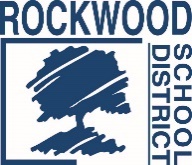 Addendum #3Date: June 22, 2017Rockwood School District RFQ– Transportation Shop FluidsQuestions and AnswersThe windshield washer fluid on the RFQ doesn’t specify bulk or drums. The washer fluid should be quoted in drums.Each of these items except the Dexron VI, and the DEF, specifies a particular brand. Would Shell, Chevron or house brands be accepted? Yes The Cummins Blue product will be red, not blue, is this acceptable? Cummins Blue is for the new Cummins engines. The final charge is red. The District uses both products. Although preferred, the vendor is not required to supply both. The DEF Fluid description indicates (with storage tank).  Does that mean the vendor would furnish both a tank and a pump? Yes, the supplier would be responsible for providing a tank and a pump. Listed below is our interpretation of the said bid requirements.  Please let us know if this is an accurate assessment.Windshield Washer - Peak 20 Windshield FluidSupplied in 55 gallon drums  - Correct /-20F Fluid - Correct /Not Brand Specific - Peak 20 Preferred, equivalent product will be considered.Engine Oil - 5W-30 & 15W-40Supplied in Bulk - Correct / Not Brand Specific - Correct / No API License Required - CorrectAnti Freeze - Global Life Time Extended Life Ford - Gold ColorSupplied in 55 gallon drums - Correct / Premix Not Brand Specific - Global Life Time Extended Life Ford - Gold Color Preferred, equivalent product will be considered / Ford Gasoline Engines - CorrectAnti Freeze - Complete Premix Cummins - Blue ColorSupplied in 55 gallon drums - Correct / Premix Not Brand Specific or Color Specific - Complete Premix Cummins - Blue Color Preferred, equivalent product will be considered/ Cummins Diesel Engines - CorrectAnti Freeze - Final Charge 50/50 FXAB51 - Red ColorSupplied in 55 gallon drums - Correct / Premix Not Brand Specific or Color Specific - Final Charge 50/50 FXAB51 - Red Color Preferred, equivalent product will be considered / Diesel Engines - CorrectTransmission Fluid - GM Dexron VI Full Synthetic ATFSupplied in 55 gallon drums - Correct / Not Brand Specific - Correct / GM License Specific- CorrectDEF Fluid (With Storage Tank) - Include Storage Tank with ServiceSupplied with Bulk Storage Tank - Correct / No Tank or Pump System Size or Style Specific Requirements - 300 Gallon Tank